Table # _____				Name __________________________________________						Period ______REVIEW: TRANSFORMATION of GRAPHSUse the Graphical Transformations of Functions Notes to review the concept of transforming graphs we learned in Algebra 2/ Accelerated Algebra 2. These transformations include vertical and horizontal translation (move up, down, right, or left), reflection (across the x – and y – axis), and vertical and horizontal stretch/ compression. For each problem, identify the transformations, sketch the graph, and the domain and range of each function.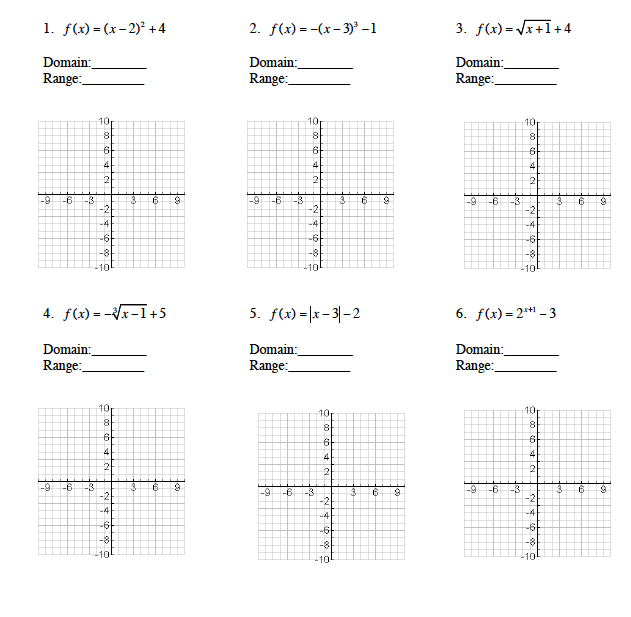 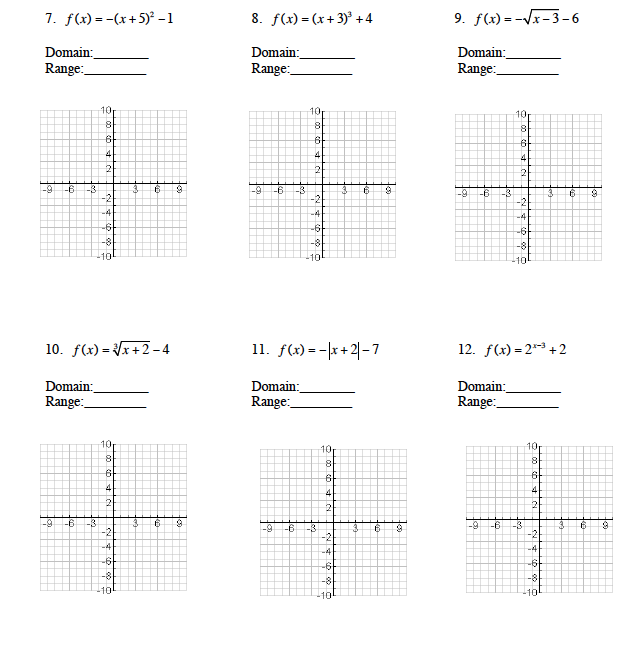 